от 14.12.2020 г.										№1269О внесении изменения в Положение о проведении аттестации руководителей муниципальных унитарных предприятий МО «Город Мирный», утвержденное Постановлением городской Администрации от 18.08.2015 № 890В соответствии с Федеральным законом от 14.11.2002 № 161-ФЗ «О государственных и муниципальных унитарных предприятиях», городская Администрация постановляет:1. Внести в Положение о проведении аттестации руководителей муниципальных унитарных предприятий МО «Город Мирный», утвержденное Постановлением городской Администрации от 18.08.2015 № 890 изменение, изложив п. 1.4 в следующей редакции: «Аттестация руководителей муниципальных унитарных предприятий проводится один раз в два года.».2. Опубликовать настоящее Постановление в порядке, предусмотренном Уставом МО «Город Мирный».3. Контроль исполнения настоящего Постановления оставляю за собой.Глава города								     К.Н. АнтоновАДМИНИСТРАЦИЯМУНИЦИПАЛЬНОГО ОБРАЗОВАНИЯ«Город Мирный»МИРНИНСКОГО РАЙОНАПОСТАНОВЛЕНИЕ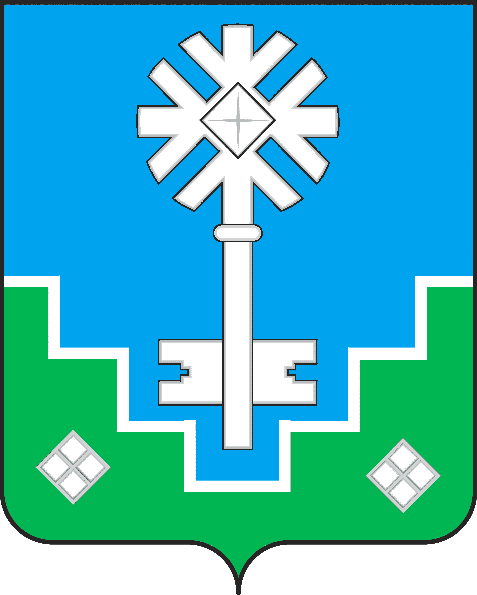 МИИРИНЭЙ ОРОЙУОНУН«Мииринэй куорат»МУНИЦИПАЛЬНАЙ ТЭРИЛЛИИ ДЬАhАЛТАТАУУРААХ